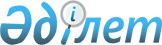 "Қазақстан Республикасы Ұлттық ұланының механикалық көлік құралдарын және олардың тіркемелерін мемлекеттік тіркеу қағидаларын бекіту туралы" Қазақстан Республикасы Ішкі істер министрінің 2015 жылғы 17 сәуірдегі № 371 бұйрығына өзгеріс пен толықтыру енгізу туралыҚазақстан Республикасы Ішкі істер министрінің 2022 жылғы 5 шiлдедегi № 560 бұйрығы. Қазақстан Республикасының Әділет министрлігінде 2022 жылғы 8 шiлдеде № 28746 болып тіркелді
      БҰЙЫРАМЫН:
      1. "Қазақстан Республикасы Ұлттық ұланының механикалық көлік құралдарын және олардың тіркемелерін мемлекеттік тіркеу қағидаларын бекіту туралы" Қазақстан Республикасы Ішкі істер министрінің 2015 жылғы 17 сәуірдегі № 371 бұйрығына (Нормативтік құқықтық актілерді мемлекеттік тіркеу тізілімінде № 11135 болып тіркелген) мынадай өзгеріс және толықтыру енгізілсін:
      көрсетілген бұйрықпен бекітілген Қазақстан Республикасы Ұлттық ұланының механикалық көлік құралдарын және олардың тіркемелерін мемлекеттік тіркеу қағидаларында:
      19-тармақ мынадай редакцияда жазылсын:
      "19. Тіркелген көлік құралына көлік құралдарын мемлекеттік тіркеу туралы куәлік осы Қағидаларға 3-1 қосымшаға сәйкес нысан бойынша беріледі.";
      осы бұйрыққа қосымшаға сәйкес 3-1 қосымшамен толықтырылсын.
      2. Қазақстан Республикасы Ұлттық ұланының Бас қолбасшылығы Қазақстан Республикасының заңнамасында белгіленген тәртіппен:
      1) осы бұйрықты Қазақстан Республикасы Әділет министрлігінде мемлекеттік тіркеуді;
      2) осы бұйрықты Қазақстан Республикасы Ішкі істер министрлігінің интернет-ресурсына орналастыруды;
      3) осы бұйрықты мемлекеттік тіркегеннен кейін он жұмыс күні ішінде осы тармақтың 1) және 2) тармақшаларында көзделген іс-шаралардың орындалуы туралы мәліметтерді Қазақстан Республикасы Ішкі істер министрлігінің Заң департаментіне ұсынуды қамтамасыз етсін.
      3. Осы бұйрықтың орындалуын бақылау Қазақстан Республикасы Ішкі істер министрінің орынбасары – Ұлттық ұланның Бас қолбасшысы генерал-майор Е.С. Ботақановқа жүктелсін.
      4. Осы бұйрық алғаш ресми жарияланған күнінен кейін күнтізбелік он күн өткен соң қолданысқа енгізіледі.
      нысан Көлік құралын тіркеу куәлігі
      10,5см/7,5 см. көлемді екі жақты бланк.
      Алдыңғы жағы: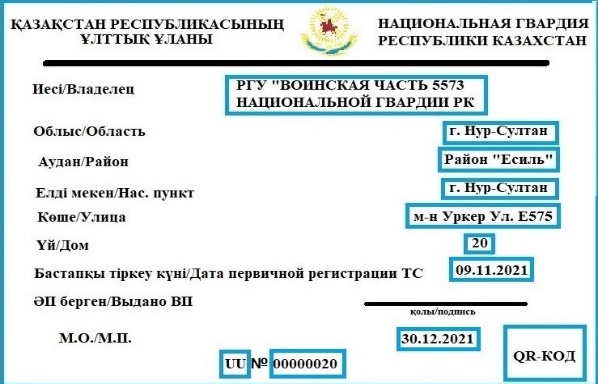 
      Қарама-қарсы беті: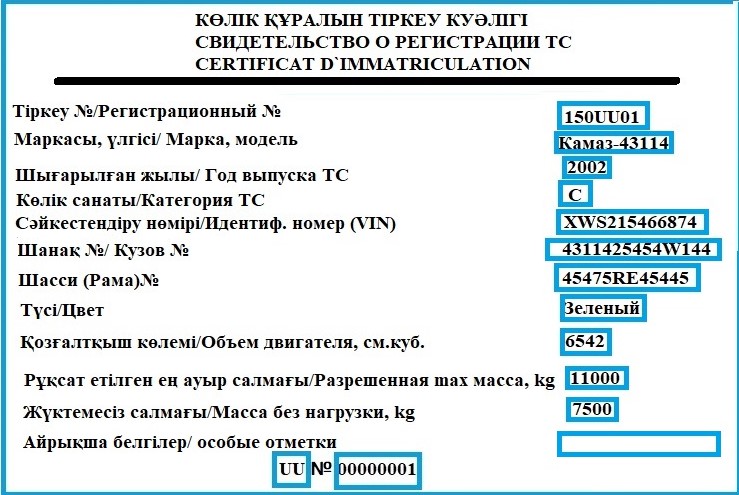 
					© 2012. Қазақстан Республикасы Әділет министрлігінің «Қазақстан Республикасының Заңнама және құқықтық ақпарат институты» ШЖҚ РМК
				
      Қазақстан Республикасының Ішкі істер министрі 

М. Ахметжанов
Қазақстан Республикасының
Ішкі істер министрі
2022 жылғы 5 шілдедегі
№ 560 бұйрығына
қосымшаҚазақстан Республикасы
Ұлттық ұланының механикалық
көлік кұралдарын және олардың
тіркемелерін мемлекеттік
тіркеу қағидаларына
3-1 қосымша